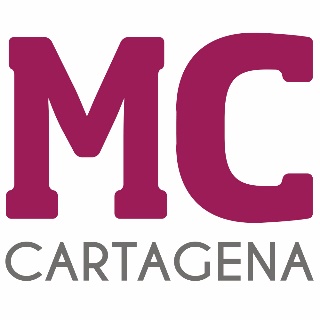 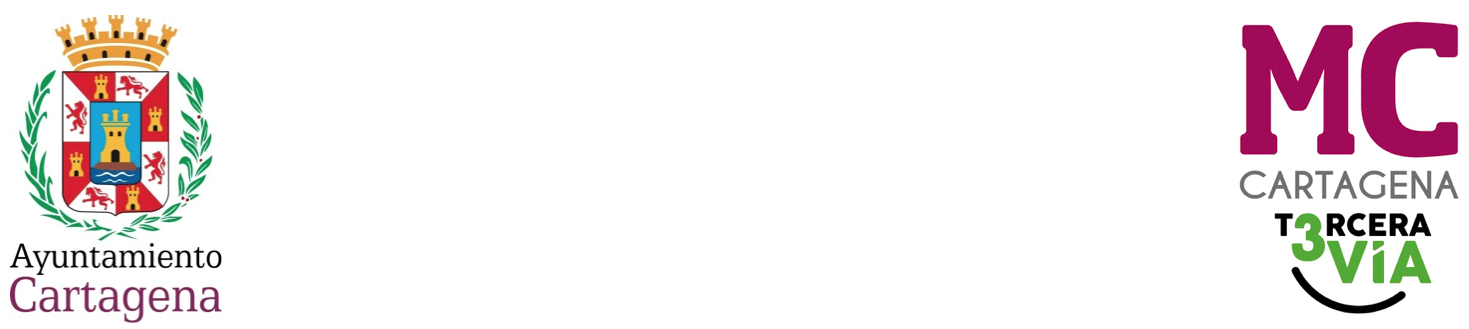 PREGUNTA QUE PRESENTA MARÍA DOLORES RUIZ ÁLVAREZ, CONCEJAL DEL GRUPO MUNICIPAL MC CARTAGENA, SOBRE ‘CARTAGENA PATRIMONIO DE LA HUMANIDAD’En su visita a Cartagena, el presidente del Consejo Internacional de Monumentos y Sitios (ICOMOS), Jordi Tresserras, puso de manifiesto que habría que integrar a todas las instituciones, grupos políticos y asociaciones de defensa del patrimonio en la candidatura ‘Cartagena, Patrimonio de la Humanidad’, haciendo mención específica a la Coordinadora del Molinete.Por lo anteriormente expuesto, la concejal que suscribe presenta en el Pleno la siguiente:PREGUNTA¿Cuándo piensa el Gobierno municipal dar pasos para esa integración? En Cartagena, a 26 de septiembre de 2022Fdo. José López Martínez			               Fdo. María Dolores Ruiz ÁlvarezConcejal-Portavoz Grupo Municipal MC                Concejal Grupo Municipal MCA LA ALCALDÍA – PRESIDENCIA DEL EXCMO. AYUNTAMIENTO DE CARTAGENA